Publicado en España, Madrid, Barcelona el 02/03/2020 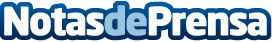 Repara tu deuda Abogados cancela 52.625 € a un vecino de Barcelona con la Ley de Segunda OportunidadRepara tu deuda es el primer despacho de abogados que aplicó la Ley de la Segunda Oportunidad en España y tiene presencia en todo el paísDatos de contacto:Isabel Rubio91 401 26 96 Nota de prensa publicada en: https://www.notasdeprensa.es/repara-tu-deuda-abogados-cancela-52-625-a-un Categorias: Nacional Derecho Finanzas Telecomunicaciones Madrid Cataluña http://www.notasdeprensa.es